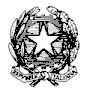 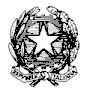 Al DIRIGENTE SCOLASTICODell’ I.C. “TORINO II”C.SO GIULIO CESARE, 26MODELLO RICHIESTA CONGEDI E PERMESSI (CCNL 2016/2018)__L__sottoscritt__ .............................................................................................................................................................................................................................in servizio presso il plesso ................................................................................. in qualità di ...........................................................................................................Dipendente con contratto a TEMPO INDETERMINATO 		□  Dipendente con contratto a TEMPO DETERMINATOCHIEDEDal giorno......................................................................................................al giorno.......................................................................................................................N°_____ giorni retribuiti di PERMESSO PER MATRIMONIO (max 15gg) T.I./T.D.N°_____ giorni retribuiti di PERMESSO PER LUTTO FAMIGLIARE (3gg per ogni evento anche non consecutivi) T.I./T.D.N°_____ giorni retribuiti/non retribuiti di PERMESSO PER CONCORSI ED ESAMI (max 8gg compreso viaggio, da documentare) T.I./T.D.N°_____ giorni retribuiti di FERIE DOCENTI NEL PERIODO DI ATTIVITA’ SCOLASTICA (max 6gg – riducono le ferie estive) T.I./T.D. senzaoneri sostituito da ................................................................................................................................................................................................................N°_____ giorni di ASSENZA PER MALATTIA	   □  CONTINUAZIONE dal ................................................................			  □ VISITA MEDICAT.I. max 18 mesi in 3 anni di cui 9 mesi retrib. 100%, 3 mesi retrib. 90%, 6 mesi retrib. 30%T.D. nomina U.S.T. 1° mese retrib.100%, 2° 3°mese retrib. 50%, 4° non retrib.	              T.D. nomina del Dirigente Scolastico 30gg retrib. 50%N°_____ giorni, N°_____ ore retribuiti/e di PERMESSO PER LEGGI PARTICOLARI (da NON recuperare; AVIS-convocazione TRIBUNALE-convocazione U.S.T.-VISITE MEDICO COLLEGIALI) T.I./T.D._____________________________________________________N°_____ giorni, N°_____ ore retribuiti/e di PERMESSO PER L.104/92 (da NON recuperare) T.I./T.D.N°_____ giorni retribuiti per PARTECIPAZIONE CORSO FORMAZIONE (anche formatori; da documentare; solo docenti; max 5gg viaggio compreso) T.I./T.D.N°_____ giorni per ALTRO ................................................................................................................................................................................T.I./T.D.DICHIARATURNO DI SERVIZIO dalle ore ............................................................................................. alle ore .............................................................................................ALLEGA (certificato medico, autocertificazione o altro) ..................................................................................................................................................................TORINO, __________________				IL DICHIARANTE ______________________________  VISTO:				 □ SI CONCEDE			□   NON SI CONCEDE     Il dirigente scolastico		                    Il referente di plesso		              Il direttore s.g.a.       Massimo Cellerino			                       Collaboratore del D.S.	  	     	  Gregoria Depetro